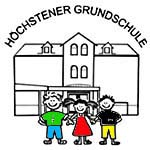 R wieRegelnWo viele Menschen friedlich zusammen lernen und leben wollen, muss es klare Regeln und Strukturen geben. Diese sind in der Schulordnung verankert und werden von Beginn an eingeübt.S wieSchwimmenDer Schwimmunterricht findet im 3. Jahrgang statt.S wieSekretärinUnser Sekretariat ist montags und mittwochs in der Zeit von    7.00 Uhr bis 14.00 Uhr unter der Rufnummer 0231/ 2221900 durch Frau Kagels, unserer Schulsekretärin, erreichbar.S wieSpielfest/ ProjektwocheIm jährlichen Wechsel finden an der Höchstener Grundschule Projektwochen und Spielfeste statt. U wieUnterrichtDie Anfangs- und Endzeiten der Unterrichtsstunden sind: Std.: 08.10Uhr – 08.55Uhr       4. Std.: 10.55Uhr – 11.40UhrStd.: 08.55Uhr – 09.40Uhr      5.  Std.: 11.55Uhr – 12.40UhrStd.: 10.10Uhr – 10.55Uhr        6.  Std.: 12.40Uhr – 13.25UhrV wieVerkehrs-erziehungAb dem ersten Schuljahr werden die Kinder, z.B. durch den Besuch der Verkehrspuppenbühne oder den Walking-Bus, an ein sicheres und selbständiges Verkehrsverhalten gewöhnt. Im Rahmen der Verkehrserziehung findet im 4. Schuljahr die Radfahrprüfung statt.V wieVertretungSollten Lehrkräfte erkrankt sein, werden die Kinder auf verschiedene Klassen verteilt und es tritt schnellstmöglich ein Vertretungsplan in Kraft.W wieWalking -BusDer Schulbus zu Fuß ist eine Gehgemeinschaft von Grundschülern, die von den Eltern organisiert wird. So werden die Kinder sicher zur Schule geleitet. Unterstützung bei der Planung und direkten Durchführung wird gerne angenommen. Ansprechpartner: Frau Ellers derzeitig Klasse 2 bZ wieZeugnisseIn den Jahrgängen 1 und 2 erhalten die Kinder am Ende des 1. Schulhalbjahres eine Urkunde. Zum Ende des Schuljahres wird ein Berichtzeugnis erstellt, welches im 2. Schuljahr zusätzlich durch Zensuren ergänzt wird. Ab der 3. Klasse gibt es ein Halbjahreszeugnis und ein Zeugnis zum Ende des Schuljahres mit Zensuren.In der 4. Klasse gibt es Zeugnisse mit Zensuren, welche zum Halbjahr durch die Empfehlung zum Besuch der weiterführenden Schule ergänzt werden.Z wieZugang ins SchulhausWir bitten Sie darum, Ihre Kinder vor dem Schulgebäude am Schultor zu verabschieden bzw. nach Schulende dort zu begrüßen A wieAnfangAb 7.45 Uhr sind alle Kinder zur Lernzeit in ihren Klassenzimmern willkommen. Die Kinder können in dieser Zeit aus einem Lernangebot wählen. Bis 8.30 Uhr wird diese Phase der freien Lernzeit in der Regel fortgesetzt. So können alle Kinder individuell ankommen und sich auf ihren Unterrichtstag einstimmen.B wie BetreuungAn unserer Schule gibt es zwei Betreuungsmöglichkeiten:Die OGS (Offene Ganztagsschule) ist montags bis donnerstags von 11.55 Uhr bis 17.00 und freitags bis 16.00 Uhr geöffnet. Bis auf die Weihnachtsferien hat die OGS immer eine Ferienhälfte geöffnet. Die Pusteblume ist von montags bis freitags von 11.55 Uhr bis 13.25 Uhr geöffnet.Wenn Sie zu Beginn des Schuljahres eine Betreuung für Ihr Kind wünschen, wenden Sie sich an die jeweilige BetreuungAnsprechpartnerin OGS:       Frau List: 0231/222 19020                       Ansprechpartnerin Pusteblume:    Frau Knothe: 0162 / 1851634    B wie BüchereiUnsere schuleigene Bücherei bietet den Kindern eine umfangreiche Auswahl an Literatur. Mittwochs haben die Kinder die Gelegenheit zu stöbern und Bücher zu entleihen. Wird die Rückgabe des Buches einmal vergessen so erinnert ein sogenannter „Schneckenzettel“ die Kinder an die Rückgabe des Buches. Eltern, die im Bibliothek-Team mitarbeiten wollen, können sich gerne an die Büchereiteams wenden.Ansprechpartner ist Herr Röwekamp.C wieComputerIn den einzelnen Klassen stehen den Kindern Computer mit fachbezogener Lernsoftware zur Verfügung.E wie EislaufenDie Kinder der 2. Klassen fahren ein Schuljahr lang, einmal wöchentlich, zum Eislaufen in die Eisporthalle an der Strobelallee. Hierzu findet vorher zum Kauf gebrauchter Schlittschuhe  eine kleine Schlittschuhbörse statt.E wie ElternabendZu den Elternabenden, die jeweils zum Schuljahresbeginn und zum Beginn des zweiten Halbjahres stattfinden, erhalten Sie rechtzeitig eine schriftliche Einladung. Wir freuen uns über Ihre Teilnahme.E wie ElternmitarbeitEine wichtige Voraussetzung der Arbeit an unserer Schule ist die partnerschaftliche und vertrauensvolle Zusammenarbeit aller Beteiligten. So sind Eltern u.a. als Büchereihelfer, als Begleitpersonen auf Klassenausflügen, als Helfer/innen und Mitgestalter/innen bei Spielfesten und Projektwochen oder im Rahmen des Unterrichts zur Unterstützung bei Unterrichtsgängen sowie bei der Durchführung der Radfahrprüfung stets willkommen.E wie ElternsprechtagEs findet eine Elternberatung pro Schulhalbjahr statt.E wie ElternsprechzeitUm Sie in Ihrem Anliegen bestmöglich zu beraten, bitten wir Sie darum, individuelle Sprechzeiten mit uns zu vereinbaren. Eine gute Möglichkeit bietet das Hausaufgabenheft. F wieFörderunterrichtEin differenziertes Lernangebot bietet Ihrem Kind die bestmögliche Förderung. Darüber hinaus werden individuelle  Förderpakete zielgerichtet geschnürt bzw. wird Ihr Kind in Kleingruppen gezielt gefördert.  F wieFördervereinDer Förderverein der Höchstener Grundschule ist ein Zusammenschluss von Eltern, Lehrern, Freunden, Ehemaligen und anderen Förderern, die die Anliegen unserer Schule und unserer Schüler unterstützen wollen. Sie können Mitglied im Förderverein unserer Schule werden. Durch einen Mindest-Jahresbeitrag von 12 Euro können Sie beispielsweise vielfältige Projekte unserer Schule unterstützen. Vorsitzender: Herr CaesarBankverbindung: Dortmunder Volksbank eGKontonummer: 3901230800   BLZ: 44160014F wieFrühstückDie gemeinsame Frühstückspause aller Kinder vor der großen Pause ermöglicht Ihrem Kind ein Frühstücken im Kreise seiner Mitschüler in vertrauter Runde. Hierzu bringt jedes Kind sein gesundes Frühstück nach seinem Geschmack mit. Wir freuen uns, wenn Sie hier auf Süßigkeiten verzichten. Herzlichen Dank. G wieGottesdienstAn unserer Schule finden mittwochs katholische und evangelische Gottesdienste für das 3. und 4. Schuljahr statt.H wieHausmeisterWas wäre eine Schule ohne ihren Hausmeister?
An unserer Schule steht Herr Ewert Ihnen, den Kindern, Lehrern und Eltern stets hilfsbereit zur Seite. Er ist Ansprechpartner für alle Belange rund um das Schulgebäude, Klassenräume und den Schulhof.H wieHausschuheIn allen Klassenräumen ist das Tragen von Hausschuhen vorgeschrieben.K wieKrankmeldungIm Krankheitsfall Ihres Kindes rufen Sie bitte morgens bis 07:30 Uhr im Sekretariat der Schule an und melden Ihr Kind krank. Bei längerer Erkrankung ist spätestens am 3. Tag ein Attest vorzulegen. Wird Ihr Kind während der Unterrichtszeit krank, werden Sie sofort durch die Schule benachrichtigt. Ein Attest sollte auch dann vorgelegt werden, wenn Ihr Kind vor oder nach den Ferien oder beweglichen Ferientagen erkrankt.P wieParkplatzDie Parkplätze vor dem Schulgebäude bzw. vor der Turnhalle sind die Lehrerparkplätze. Sie sind aus sicherheitstechnischen Gründen in der Bring- und Abholphase weiträumig zu vermeiden. Eltern sollten auch das kurzweilige Parken vermeiden.P wiePolizeiUnser Schulleben wird auch durch die Zusammenarbeit mit der Bezirkspolizei bereichert. Unsere Bezirkspolizisten Herr Schneider und Herr Tratzka unterstützen uns u.a. im Rahmen der Verkehrserziehung. In der 1. Klasse startet es mit dem sicheren Gang zur Ampel bis hin zum Besuch der Verkehrspuppenbühne und in den Klassen 3 und 4 führen sie mit uns gemeinsam die Radfahrausbildung durch. 